ПРОЕКТ ДОГОВОРА на выполнение работ по устройству площадки для устройства уличных спортивных тренажеров (поставка и монтаж уличных спортивных тренажеров) в пст. Полянаг. Сосногорск, Республика Коми	    « ___ »  _________2022 г.Муниципальное автономное физкультурно-оздоровительное учреждение "Спортивный Комплекс "Химик" (МАФОУ «с/к «Химик»), в лице Директора Терентьева Андрея Алексеевича, действующего на основании Устава, именуемый в дальнейшем «Заказчик» с одной стороны, и ____________, именуемое в дальнейшем «Подрядчик», в лице _________________, действующего на основании ________, с другой стороны, совместно именуемые «Стороны», с соблюдением требований Федерального закона от 18.07.2011г. №223-ФЗ « О закупках товаров, работ, услуг отдельными видами юридических лиц», на основании протокола о результатах закупки №_____________________ от «______»___________2022 года, заключили настоящий Договор  о нижеследующем:ПРЕДМЕТ ДОГОВОРА	 1.1. Заказчик поручает, а Подрядчик обязуется выполнить работы по устройству площадки для устройства уличных спортивных тренажеров (поставка и монтаж уличных спортивных тренажеров) в пст. Поляна (далее по тексту – работы), в соответствии с Техническим заданием (Приложение № 1), локально-сметным расчетом (Приложение №2), являющихся неотъемлемой частью настоящего Договора.		1.2. Место выполнения работ: Республика Коми, Сосногорский район, пст. Поляна.	1.3. Срок выполнения работ: с даты подписания настоящего Договора и по 22 августа 2022 года.	    Работы по настоящему Договору должны быть начаты и завершены Подрядчиком в соответствии с графиком производства работ.		1.4. Подрядчик обязуется по заданию Заказчика выполнить работы, указанные в п. 1.1. настоящего Договора (далее по тексту – работы), результат которых передается Заказчику, а Заказчик обязуется своевременно принять и оплатить эти работы в соответствии с условиями настоящего Договора. При исполнении Договора по согласованию Заказчика с Подрядчиком допускается выполнение работ с использованием материалов и оборудования, качество, технические и функциональные характеристики (потребительские свойства) которых являются улучшенными по сравнению с качеством и соответствующими техническими и функциональными характеристиками, указанными в Договоре.	1.5. Финансирование работ, указанных в пункте 1.1. настоящего Договора, осуществляется Заказчиком за счет: субсидии на иные цели из бюджета Республики Коми – 87%,  бюджета МР «Сосногорск» – 10%, средств физических лиц – 3%.2. ЦЕНА ДОГОВОРА И ПОРЯДОК РАСЧЕТОВЦена Договора составляет ___________(_____________________________) рублей ____ копеек, в т.ч. НДС. (В случае, если участник закупки применяет упрощенную систему налогообложения, участнику закупки необходимо приложить копию документа, подтверждающего правомерность применения УСН, выданного Федеральной налоговой службой Российской Федерации).2.2. Цена Договора является твердой и устанавливается на весь срок исполнения Договора, за исключением случаев, установленных п.2.4 настоящего договора.2.3. Цена Договора включает в себя все расходы Подрядчика, связанные с исполнением договора, в том числе расходов на выполнение работ, стоимость материалов, конструкций и их доставку, погрузочно-разгрузочные работы, командировочные расходы, гарантию на выполненные работы, вывоз строительного мусора, используемые машины и механизмы, уплату таможенных пошлин, налогов, сборов, страхование и других обязательных платежей.2.4. Цена Договора может быть изменена по соглашению Сторон в случаях: - при снижении цены Договора без изменения предусмотренных Договором количества товара, объема работы, качества поставляемого товара, выполняемой работы и иных условий Договора;- если по предложению Заказчика увеличиваются предусмотренные Договором количество товара, объем работы не более чем на десять процентов или уменьшаются предусмотренные Договором количество поставляемого товара, объем выполняемой работы не более чем на десять процентов. При этом по соглашению сторон допускается изменение с учетом положений бюджетного законодательства Российской Федерации цены Договора пропорционально дополнительному количеству товара, дополнительному объему работы исходя из установленной в Договоре цены единицы товара, работы, но не более чем на десять процентов цены Договора. При уменьшении предусмотренных Договором количества товара, объема работы стороны Договора обязаны уменьшить цену Договора исходя из цены единицы товара, работы или услуги.При исполнении Договора по согласованию Заказчика с Подрядчиком допускается поставка товара, выполнение работы, качество, технические и функциональные характеристики (потребительские свойства) которых являются улучшенными по сравнению с качеством и соответствующими техническими и функциональными характеристиками, указанными в Договоре.2.5. Сумма, подлежащая уплате Заказчиком юридическому лицу или физическому лицу, в том числе зарегистрированному в качестве индивидуального предпринимателя, уменьшается  на размер налогов, сборов и иных обязательных платежей в бюджеты бюджетной системы Российской Федерации, связанных с оплатой Договора, если в соответствии с законодательством Российской Федерации о налогах и сборах такие налоги, сборы и иные обязательные платежи подлежат уплате в бюджеты бюджетной системы Российской Федерации Заказчиком.2.6. Оплата выполненных работ производится по акту о приёмке выполненных работ (КС-2), составленному в соответствии с локальной сметой (Приложение № 2 к Договору), но с применением поправочного (понижающего) коэффициента К=__, рассчитанного по результатам аукциона. Поправочный коэффициент – отношение цены, предложенной Подрядчиком, с которым заключается Договор, к начальной (максимальной) цене Договора, если Подрядчик, с которым заключается Договор является плательщиком НДС или к начальной (максимальной) цене Договора, без учёта суммы НДС, если Подрядчик, с которым заключается Договор не является плательщиком НДС. Поправочный коэффициент применяется к итоговым данным локальной сметы, являющейся приложением к Договору.Авансирование по настоящему Договору не предусмотрено.2.7. Оплата производится путем перечисления денежных средств на расчетный счет Подрядчика в течение 7 (семи) рабочих дней после подписания Сторонами акта о приемке выполненных работ (форма № КС-2), справки о стоимости выполненных работ и затрат (форма № КС-3), при наличии счета и (или) счета-фактуры.2.8.  В случае нарушения Подрядчиком сроков исполнения обязательств по Договору, а также за неисполнение или ненадлежащее исполнение Подрядчиком обязательств, Заказчик перечисляет Подрядчику оплату в размере, уменьшенном на размер установленной Договором неустойки (штрафа, пеней).ОБЯЗАТЕЛЬСТВА СТОРОН3.1. Права Подрядчика:3.1.1. Подрядчик вправе привлекать для выполнения работ по настоящему Договору субподрядчиков. При этом Подрядчик несет всю ответственность перед Заказчиком за надлежащее исполнение работ по настоящему Договору привлеченными субподрядчиками, за координацию их действий.3.2. Подрядчик обязан:3.2.1. В течение 3 (Трех) рабочих дней с момента заключения Договора предоставить Заказчику на утверждение график производства работ, составленный с учетом сроков, указанных в п.1.3 настоящего Договора.3.2.2. Обеспечить:производство работ в полном соответствии с технической документацией, сроками, строительными нормами и правилами;качество выполнения всех работ в соответствии с технической документацией, действующими нормами и техническими условиями;своевременное устранение за свой счет недостатков и дефектов, выявленных при приемке работ и в течение гарантийного срока эксплуатации Объекта;сдать результаты работы Заказчику в состоянии, позволяющем осуществлять нормальную эксплуатацию Объекта.3.2.3. Вести Общий журнал работ, предъявлять его при приемке работ, а также по требованию Заказчика.3.2.4. Качественно выполнить все работы в объеме и в сроки, предусмотренные настоящим Договором, технической документацией и СНиП, действующими нормами и правилами выполнения работ, и техническими условиями. Назначить ответственного представителя, уполномоченного согласовывать от имени Подрядчика технические решения и акты, решать текущие вопросы с представителем Заказчика.3.2.5. Обеспечить выполнение мероприятий по соблюдению правил техники безопасности, пожарной и электробезопасности, охране окружающей среды (на основании Постановления Госстроя РФ от 17.09.2002 № 123 «О принятии строительных норм и правил РФ «Безопасность труда в строительстве. Часть 2. Строительное производство. СНИП 12-04-2002»).Производить электромонтажные работы электротехническим персоналом с соответствующей группой допуска.3.2.6. Обеспечить содержание и уборку на Объекте с соблюдением норм технической безопасности, пожарной и производственной санитарии.3.2.7. Немедленно известить Заказчика и до получения от него указаний приостановить работы при обнаружении:ненадлежащего качества технической документации, представленной Заказчиком;возможных неблагоприятных для Заказчика последствий выполнения его указаний о способе исполнения работ;иных не зависящих от Подрядчика обстоятельств, угрожающих сохранности результатов выполняемой работы, либо создающих невозможность ее завершения в срок. 3.2.8. Поставить на Объект строительные материалы (товары), оборудование, конструкции, инструменты, приборы учета, необходимые для производства работ по настоящему Договору и обеспечить их сохранность.3.2.9. Вывезти в течение 5-ти дней со дня подписания Сторонами акта о приемке выполненных работ по форме КС-2 и справки о стоимости выполненных работ и затрат по форме КС-3 за пределы Объекта принадлежащие ему или его субподрядчикам строительные машины и оборудование, транспортные средства, инструменты, приборы, инвентарь и другое имущество, а также строительный мусор.3.2.10. Нести ответственность перед Заказчиком:за неисполнение и/или ненадлежащее исполнение работ по настоящему Договору привлеченными субподрядчиками, за координацию их деятельности;за случайное уничтожение и /или повреждение Объекта, до даты подписания Сторонами акта о приемке выполненных работ по форме КС-2 и справки о стоимости выполненных работ и затрат по форме КС-3.3.2.11. Оплатить за свой счет ущерб третьим лицам, нанесенный по его вине при производстве работ на Объекте.3.2.12. Информировать Заказчика о заключении договоров субподряда. В информации должен излагаться предмет договора, наименование и адрес субподрядчика.3.2.13. По запросу Заказчика предоставить в 3-х дневный срок документы, касающиеся процесса выполнения работ на Объекте.3.2.14. Известить Заказчика о готовности скрытых работ за 2 (два) дня до начала приемки соответствующих работ. Приступать к выполнению последующих работ только после приемки Заказчиком скрытых работ и составления актов их освидетельствования. Если закрытие работ выполнено без подтверждения Заказчика в случае, когда он не был информирован об этом или информирован с опозданием, Подрядчик обязан по требованию Заказчика за свой счет вскрыть любую часть скрытых работ согласно указанию Заказчика, а затем восстановить за свой счет.3.2.15. Обеспечивать выполнение работ в пределах твердой цены, указанной в п.2.2. настоящего Договора, в соответствии с графиком производства работ.3.2.16. Работы и услуги, составляющие деятельность по монтажу, техническому обслуживанию и ремонту средств обеспечения пожарной безопасности зданий и сооружений выполняются только при наличии соответствующей лицензии МЧС России, копию которой Подрядчик обязан предоставить Заказчику в течение 2 рабочих дней с момента получения запроса о ее предоставлении. 3.2.17. Выполнить в полном объеме все свои обязательства, предусмотренные настоящим Договором. 3.2.18. Составить акт о приемке выполненных работ (форма № КС-2), справку о стоимости выполненных работ и затрат (форма № КС-3), а также документы, предусмотренные техническим заданием, своими силами и за свой счет.3.3. Заказчик имеет право:3.3.1 Для реализации настоящего Договора Заказчик вправе:- В случае необходимости принимать решения о временном прекращении работ. - Осуществлять контроль за ходом и качеством выполняемых работ, соблюдением сроков их выполнения (графика), качеством применяемых материалов (товаров).3.4. Заказчик обязан:3.4.1. Предоставить точки подключения электроснабжения, воды на Объекте на время производства работ.3.4.2. Осуществлять контроль за исполнением Подрядчиком условий настоящего Договора.3.4.3. В ходе осуществления контроля за ходом выполнения работ не вмешиваться в оперативно-хозяйственную деятельность Подрядчика.3.4.4. Производить приемку фактически выполненного объема работ согласно условиям настоящего Договора.3.4.5. Производить оплату выполненных работ в пределах установленной цены Договора на расчетный счет Подрядчика.3.4.6. Создать условия, не препятствующие выполнению Подрядчиком принятых обязательств:- назначить ответственного представителя, уполномоченного согласовывать от имени Заказчика технические решения и акты, решать текущие вопросы, содействуя деятельности специалистов Подрядчика;- обеспечить беспрепятственный допуск специалистов Подрядчика к месту выполнения работ в течение рабочего времени и по согласованию сторон в выходные дни.ПОРЯДОК СДАЧИ И ПРИЁМКИ РАБОТ 4.1. Работы должны быть завершены Подрядчиком в полном объеме и сданы Заказчику в срок, указанный в п.1.3 настоящего Договора. 4.2. Подрядчик в течение 3 (трех) рабочих дней с момента завершения всех видов работ по настоящему Договору представляет Заказчику акт о приемке выполненных работ по форме КС-2, справку о стоимости выполненных работ и затрат по форме КС-3 и сертификаты (декларации) соответствия на применяемые материалы (товары, конструкции), если используемые при выполнении работ материалы (товары, конструкции) подлежат обязательной сертификации (декларированию) соответствия. 4.3. Заказчик в течение 5 (пяти) рабочих дней со дня получения акта о приемке выполненных работ по форме КС-2 и справки о стоимости выполненных работ и затрат по форме КС-3 принимает выполненные работы, проверяет и подписывает представленные документы, либо направляет мотивированный отказ. В случае отказа в подписании акта о приемки выполненных работ по форме КС-2 и справки о стоимости выполненных работ и затрат по форме КС-3 Заказчик письменно уведомляет Подрядчика с указанием причины отказа в срок, установленный настоящим пунктом. При обнаружении отступлений от условий Договора, ухудшающих результат работы или иных недостатков в работе, Заказчик обязан отразить это в соответствующем акте с указанием сроков их исправления.4.4. Заказчик и Подрядчик назначают своих представителей, которые осуществляют приемку и сдачу выполненных работ.4.5. Уполномоченный Заказчиком представитель имеет право беспрепятственного доступа ко всем видам работ в течение всего периода их выполнения и в любое время их производства.   4.6. В рамках приемки Заказчиком результата работы, для проверки соответствия результата выполненных работ требованиям, установленным настоящим Договором производится экспертиза. Экспертиза проводится течение 5 (пяти) рабочих дней с момента получения акта о приемке выполненных работ по форме КС-2 и справки о стоимости выполненных работ по форме КС-3, которая оформляется в виде заключения до подписания акта о приемке выполненных работ по форме КС-2 и справки о стоимости выполненных работ по форме КС-3. Экспертиза результатов, предусмотренных Договором, может проводиться Заказчиком своими силами или к ее проведению могут привлекаться эксперты, экспертные организации, выбор которых осуществляется в соответствии с действующим законодательством РФ.4.7. В случае, если Заказчиком будут обнаружены некачественно выполненные работы, то Подрядчик своими силами и без увеличения стоимости выполняемых работ обязан в установленный Заказчиком срок устранить недостатки выполненных работ для обеспечения их надлежащего качества.5. ОТВЕТСТВЕННОСТЬ СТОРОН. РАЗРЕШЕНИЕ СПОРОВВ случае неисполнения или ненадлежащего исполнения одной из Сторон обязательств, предусмотренных Договором, данная Сторона:	– возмещает другой Стороне причиненные в результате этого убытки;	– несет иную ответственность, установленную законодательством Российской Федерации и Договором.Взыскание неустойки с Подрядчика.В случае просрочки исполнения Подрядчиком обязательств, предусмотренных Договором, а также в иных случаях неисполнения или ненадлежащего исполнения Подрядчиком договорных обязательств Заказчик направляет Подрядчику требование об уплате неустоек (штрафов, пеней).Пеня начисляется за каждый день просрочки обязательств, предусмотренного Договором, начиная со дня, следующего после дня истечения установленного Договором срока исполнения обязательства. Размер пени определяется в порядке, установленном постановлением правительства РФ от 30.08.2017 № 1042, но не менее чем одна трехсотая действующей на дату уплаты пени ключевой ставки Центрального банка Российской Федерации о цены Договора, уменьшенной на сумму, пропорциональную объему обязательств, предусмотренных Договором и фактически исполненных Подрядчиком. За каждый факт неисполнения или ненадлежащего исполнения Подрядчиком обязательств, предусмотренных договором, за исключением просрочки исполнения обязательств (в том числе гарантийного обязательства), предусмотренных договором, Подрядчик уплачивает Заказчику штраф в размере 10% от цены Договора, что составляет ___________руб. _____ коп.Заказчик вправе удержать суммы неустойки, начисленной в связи с просрочкой исполнения обязательства, из цены, подлежащей уплате.Взыскание неустойки с Заказчика.5.3.1.В случае просрочки исполнения Заказчиком обязательств, предусмотренных Договором, а также в иных случаях неисполнения или ненадлежащего исполнения Заказчиком Договорных обязательств Подрядчик вправе потребовать уплаты неустоек (пеней).5.3.2. Пеня начисляется Заказчику за каждый день просрочки исполнения предусмотренного Договором обязательства, начиная со дня, следующего за днем истечения установленного Договором срока исполнения обязательства. Размер пени определяется в порядке, установленном постановлением правительства РФ от 30.08.2017 № 1042, но не менее чем одна трехсотая действующей на дату уплаты пени ключевой ставки Центрального банка Российской Федерации не уплаченной в срок суммы.Сторона освобождается от уплаты неустойки (штрафа, пени), если докажет, что неисполнение или ненадлежащее исполнение обязательства, предусмотренного Договором, произошло вследствие непреодолимой силы или по вине другой Стороны.Если иное не предусмотрено законом, Сторона, не исполнившая или ненадлежащим образом исполнившая обязательство при осуществлении предпринимательской деятельности, несет ответственность, если не докажет, что надлежащее исполнение оказалось невозможным вследствие непреодолимой силы, то есть чрезвычайных и непредотвратимых при данных условиях обстоятельств.Сторона, у которой возникла невозможность исполнения обязательств по Договору, обязана незамедлительно сообщить об этом другой Стороне с целью согласования дальнейших действий. В случае отсутствия уведомления о наступлении обстоятельств, препятствующих исполнению обязательств по настоящему Договору, в течение 7 (семи) календарных дней, виновная Сторона не освобождается от ответственности за неисполнение обязательств по Договору.Стороны несут иную ответственность за неисполнение или ненадлежащее исполнение обязательств по Договору в соответствии с законодательством Российской Федерации.Уплата Подрядчиком неустойки или применение иной формы ответственности не освобождает его от исполнения обязательств по настоящему Договору.С момента возникновения права требования оплаты неустойки (штрафа, пени) от Подрядчика Заказчик направляет Подрядчику претензионное письмо с требованием оплаты в течение 7 рабочих дней с даты получения претензионного письма неустойки (штрафа, пени), рассчитанной в соответствии с положениями законодательства и условиями Договора.Все споры и разногласия, которые могут возникнуть при исполнении договора между Сторонами, будут разрешаться путем переговоров, в том числе в претензионном порядке.Претензия оформляется в письменной форме и направляется той Стороне по договору, которой допущены нарушения его условий. В претензии перечисляются допущенные при исполнении договора нарушения со ссылкой на соответствующие положения договора или его приложений, отражаются стоимостная оценка ответственности (неустойки), а также действия, которые должны быть произведены Стороной для устранения нарушений.Срок рассмотрения писем, уведомлений или претензий не может превышать 30 (тридцати) дней с момента их получения, если иные сроки рассмотрения не предусмотрены договором. Переписка Сторон может осуществляться в виде письма или телеграммы, а в случаях направления телекса, факса, иного электронного сообщения с последующим предоставлением оригинала документа.При не урегулировании Сторонами спора в досудебном порядке спор передается на разрешение в Арбитражный суд Республики Коми.В случае неисполнения Подрядчиком обязательств по настоящему Договору Заказчик вправе поручить выполнение обязательств по Договору третьим лицам за разумную цену либо выполнить его своими силами, если иное не вытекает из закона, иных правовых актов, Договора или существа обязательства, и потребовать от Подрядчика возмещения понесенных необходимых расходов и других убытков.6.  ГАРАНТИЙНЫЕ ОБЯЗАТЕЛЬСТВА.6.1. Гарантии качества распространяются на все работы, выполненные Подрядчиком по Договору.6.2. Подрядчик гарантирует выполнение всех работ в соответствии с технической документацией и действующими нормами Российской Федерации, соответствие качества используемых материалов (товаров), поставляемых им для выполнения работ строительным нормам и правилам.6.3. Гарантийный срок на выполненные работы устанавливается 36 месяцев с даты подписания сторонами акта о приемке выполненных работ по форме КС-2 и справки о стоимости выполненных работ и затрат по форме КС-3.6.4. Если в гарантийный период обнаружатся дефекты (возникшие по вине Подрядчика), то Подрядчик обязан их устранить за свой счет, и в установленные Заказчиком сроки. Для участия в составлении акта Подрядчик обязан направить своего представителя не позднее 2-х рабочих дней со дня получения письменного извещения Заказчика. Гарантийный срок в этом случае устанавливается с момента устранения дефектов.6.5. При выявлении в период гарантийной эксплуатации дефектов, которые могут служить препятствием для нормальной эксплуатации объекта, гарантийный срок продлевается на период остановки эксплуатации объекта и устранения выявленных дефектов. Устранение дефектов осуществляется за счет средств Подрядчика в согласованный сторонами срок, если эти дефекты не являются следствием нарушений правил эксплуатации объекта со стороны третьих лиц.7. ДЕЙСТВИЕ ОБСТОЯТЕЛЬСТВ НЕПРЕОДОЛИМОЙ СИЛЫ7.1.  Ни одна из Сторон не несёт ответственности перед другой Стороной за неисполнение обязательств по настоящему Договору, обусловленное действием обстоятельств непреодолимой силы, т.е. чрезвычайных и непредотвратимых при данных условиях обстоятельств, в том числе объявленная или фактическая война, гражданские волнения, эпидемии, блокада, эмбарго, пожары, землетрясения, наводнения и другие природные стихийные бедствия, а также издание актов государственных органов.7.2. Свидетельство, выданное соответствующим компетентным органом, является достаточным подтверждением наличия и продолжительности действия непреодолимой силы.7.3. Сторона, которая не исполняет своего обязательства вследствие действия непреодолимой силы, должна незамедлительно известить другую Сторону о таких обстоятельствах и их влиянии на исполнение обязательств по Договору. 7.4. Если обстоятельства непреодолимой силы действуют на протяжении 3 (трех) последовательных месяцев, настоящий Договор, может быть, расторгнут любой из Сторон путем направления письменного уведомления другой Стороне.8. СРОК ДЕЙСТВИЯ ДОГОВОРА, ПОРЯДОК ИЗМЕНЕНИЯ И РАСТОРЖЕНИЯ ДОГОВОРА8.1. Настоящий Договор вступает в силу с даты подписания его Сторонами и действует до 30.09.2022 года (включительно), а в части оплаты до полного исполнения своих обязательств       8.2. В настоящий Договор могут быть внесены изменения и дополнения в порядке и в случаях, предусмотренных законодательством Российской Федерации. Любые изменения и дополнения к настоящему Договору имеют силу только в том случае, если оформлены в письменном виде и подписаны обеими Сторонами.          8.3. Расторжение настоящего Договора допускается по соглашению Сторон, по решению суда, в случае одностороннего отказа стороны Договора от исполнения Договора в соответствии с гражданским законодательством.9. ПРОЧИЕ УСЛОВИЯ     9.1. При исполнении Договора не допускается перемена Подрядчика, за исключением случаев, если новый Подрядчик является правопреемником Подрядчика по данному Договору вследствие реорганизации юридического лица (Подрядчика) в форме преобразования, слияния или присоединения.       9.2. Все извещения, уведомления, требования и (или) иные соглашения между Сторонами могут быть совершены в письменной форме и надлежащим образом переданы по адресу Стороны (юридическому адресу или адресу местонахождения), которой адресуется извещение, уведомление, требование или соглашение.   9.3. В случае изменения у какой-либо из Сторон, юридического адреса, названия, банковских реквизитов и прочего она обязана в течение 3 (трёх) дней письменно известить об этом другую Сторону, причем в письме необходимо указать, что оно (письмо) является неотъемлемой частью настоящего Договора.    9.4. Настоящий Договор заключен на электронной торговой площадке и подписан электронными подписями. Стороны вправе изготовить копии настоящего Договора в письменном виде.10. ПРИЛОЖЕНИЯПриложение №1:  Техническое задание; Приложение №2: Локальная смета.11. АДРЕСА И РЕКВИЗИТЫ СТОРОНПриложение №1 к Договору № __________ от _______2022техническое задание выполнение работ по устройству площадки для устройства уличных спортивных тренажеров (поставка и монтаж уличных спортивных тренажеров) в пст. Поляна 1.Наименование выполняемых работ: выполнение работ по устройству площадки для устройства уличных спортивных тренажеров (поставка и монтаж уличных спортивных тренажеров) в пст. Поляна 2.Виды выполняемых работ:2.1. Выполняемые работы, используемые материалы, оборудования, изделия, иные предметы должны соответствовать документации (Локальный сметный расчет №1 «Выполнение работ по устройству площадки для устройства уличных спортивных тренажеров» и Приложение к документации «Перечень устанавливаемого оборудования») и данного технического задания.2.2. В случае, если в документации (в каком-либо документе, входящем в состав документации о запросе котировок, прикрепленном отдельным файлом к документации) имеется указание на товарный знак, следует читать «товарный знак или эквивалент».3. Место выполнения работ: Российская Федерация, Республика Коми, Сосногорский район, пст. Поляна.4. Срок выполнения работ с момента заключения договора по 21 августа 2022 года. Время проведения работ на объекте согласуется с руководителем учреждения. Подрядчик приступает к работам после согласования и утверждения с Заказчиком графика производства работ.4.1. Подрядчик в течение 3-х (трех) рабочих дней с момента заключения Договора предоставляет Заказчику:- разработанный график производства работ;- копию приказа о назначении ответственного за проведение работ и соблюдение требований пожарной безопасности, охраны окружающей среды, в том числе в части запрета курения у зданий;- список машин и оборудования необходимых в производстве работ;- список сотрудников необходимых для выполнения данных видов работ (допуск работников Подрядчика на территорию учреждения).5. Общие требования к выполнению работ:5.1. В установленные сроки Подрядчик должен приступить к выполнению работ согласно условиям Договора, настоящего Технического задания и Плана графика выполнения работ. При невыполнении условий Договора Подрядчиком Заказчик вправе применять штрафные санкции по отношению к Подрядчику. Размер штрафных санкций указан в Договоре. 5.2. Выполнение работ Подрядчиком не должно подвергать угрозе здоровье сотрудников Заказчика и третьих лиц. Ответственность за соблюдение требований и норм охраны труда, пожарной безопасности, санитарно-гигиенического режима, внутреннего распорядка Заказчика во время выполнения работ на объекте возлагается на Подрядчика.5.3. В случае возникновения претензий к персоналу Подрядчика независимо от их характера, со стороны третьих лиц, Заказчик не несет по ним никакой ответственности. В случае возникновения обоснованной претензии к персоналу Подрядчика, Заказчик имеет право дать указание Подрядчику на отстранение от участия в работах по Договору такого лица (группы лиц).5.4. До подписания акта о приемке выполненных работ вывезти за пределы территории, на которой проводятся работы, принадлежащие Подрядчику строительные машины, оборудование, инвентарь, инструменты, строительные материалы и другое имущество, а также очистить территорию от строительного мусора, временных сооружений.5.5. Для выполнения работ Подрядчик предоставляет персонал, оборудование, автотранспорт, строительные механизмы, приспособления и инструменты, а также все прочие вещи временного и постоянного характера, необходимые для выполнения работ и устранения всех недостатков (дефектов).5.6. Транспортировка всех грузов, необходимых для выполнения работ, страхование перевозок, погрузо-разгрузочные работы, складирование и охрана грузов входят в обязанность Подрядчика и производятся за его счет.6. Требования к качеству материалов (товаров):6.1. Материалы (товары) и оборудование, используемые при выполнении работ, их качество и комплектация должны соответствовать требованиям государственных стандартов (ГОСТ), технических условий (ТУ), требованиям иных нормативных документов, а также требованиям законодательства Российской Федерации, что должно подтверждаться при поставке наличием у Подрядчика соответствующих документов (сертификаты качества, сертификаты соответствия, сертификаты пожарной безопасности, санитарно-эпидемиологические заключения). Материалы, не подлежащие сертификации, должны иметь декларацию о соответствии, при наличии такого требования в законодательстве РФ.6.2. Предлагаемые материалы (товары) должны быть новыми (не бывшими ранее в употреблении, ремонте, в том числе не восстановленными, у которого не была осуществлена замена составных частей, не были восстановлены потребительские свойства), технически исправны, не иметь дефектов изготовления, сборки, дефектов конструкций, используемых материалов, дефектов функционирования, должны быть пригодны для использования на объекте, учитывая специфику деятельности. Цветовая гамма используемого материала согласовывается с Заказчиком.7. Требования к качеству работ, в том числе технология производства выполнения работ, методы производства выполнения работ, методики выполнения работ.7.1. Работы должны быть выполнены в соответствии с документацией (Локальный сметный расчет №1 «Выполнение работ по устройству площадки под спортивное оборудование для сдачи норм ГТО в с. Усть-Ухта» и Приложение к документации «Перечень устанавливаемого оборудования»), Техническим заданием, в полном соответствии с требованиями государственных стандартов, действующих строительных норм и правил, НПБ, технических регламентов, санитарных норм и правил, в том числе:- Федерального закона №52-ФЗ от 30.03.99г. «О санитарно-эпидемиологическом благополучии населения (с изменениями на 2 июля 2021 года)»;- Градостроительный кодекс Российской Федерации (с изменениями на 2 июля 2021 года);- Организация и выполнение Работ должны соответствовать требованиям безопасности, установленным в следующих документах:- Федеральном законе от 22.07.2008 № 123-ФЗ «Технический регламент о требованиях пожарной безопасности (последняя редакция)»;- СНиП 12-03-2001 «Безопасность труда в строительстве Часть 1. Общие требования»;- СНиП 12-04-2002 «Безопасность труда в строительстве Часть 2. Строительное производство»;- Федеральный закон от 21.12.1994 № 69-ФЗ «О пожарной безопасности» (с Изменениями);- Федеральный закон от 27.12.2002 № 184-ФЗ «О техническом регулировании» (с Изменениями);- ГОСТ 12.1.004-91 «Система стандартов безопасности труда. Пожарная безопасность. Общие требования»;- СП 45.13330.2017 «Свод правил. Земляные сооружения, основания и фундаменты»;- СП 31-115-2006 «Свод правил. Открытые плоскостные физкультурно-спортивные сооружения»;- СП 2.4.3648-20 «Санитарно-эпидемиологические требования к организациям воспитания и обучения, отдыха и оздоровления детей и молодежи»;- И иные государственные стандарты, действующие строительные нормы и правила, НПБ, технические регламенты, санитарные нормы и правила, предназначенные для данных видов работ.7.2. Выполняемые работы, равно как и их результат, должны соответствовать требованиям и актов законодательства РФ и действующих нормативно-техническим документам и правилам, (в случае указания недействующих ГОСТ, СНИП, СанПин, ТР, ТС и иных нормативных и регулирующих документов – данными документами руководствоваться не требуется).8. Требования по объёму гарантий качества работ8.1. Под гарантией понимается устранение Подрядчиком своими силами и за свой счет допущенных по его вине недостатков, выявленных после приемки работ.8.2. Подрядчик несет ответственность за недостатки (дефекты), обнаруженные в пределах гарантийного срока, если не докажет, что они произошли вследствие нормального износа результата выполненных работ или его частей, неправильной его эксплуатации, ненадлежащего ремонта результата выполненных работ, произведенного самим Заказчиком или привлеченными им третьими лицами.8.3. При обнаружении в течение гарантийного срока недостатков (дефектов), Заказчик должен заявить о них Подрядчику в разумный срок после их обнаружения.8.4. В течение 2 (двух) рабочих дней после получения Подрядчиком уведомления об обнаруженных Заказчиком недостатках (дефектах) результата выполненных работ Стороны составляют акт, в котором фиксируются обнаруженные недостатки (дефекты) и устанавливается срок на их устранение.8.5. Для участия в составлении акта о недостатках, фиксирующего выявленные дефекты, согласования порядка и сроков их устранения Подрядчик обязан в течение 2 (двух) дней с момента получения извещения Заказчика о выявленных дефектах направить своего представителя.8.6. При отказе Подрядчика от составления или подписания акта о недостатках Заказчик составляет односторонний акт, копия которого направляется Подрядчику.8.7. Течение гарантийного срока прерывается на все время, на протяжении которого результат выполненных работ не мог эксплуатироваться вследствие недостатков (дефектов), Подрядчик обязан устранить соответствующие недостатки (дефекты), в срок, указанный в акте, в котором фиксируются данные недостатки (дефекты). При этом Подрядчик обязан безвозмездно устранять указанные в акте недостатки (дефекты) в разумный срок или возмещать расходы на их устранение.8.8. Подрядчик гарантирует возможность безопасного использования результата выполненных работ по назначению в течение всего гарантийного срока.8.9. Подрядчик несет ответственность перед Заказчиком за допущенные отступления от требований настоящего Технического задания.8.10. Подрядчик не несет ответственности в период гарантийного срока за ущерб, причиненный результату работ третьими лицами или ненадлежащей эксплуатацией.8.11. В соответствии с условиями Договора гарантийный срок на выполненные работы – не менее 36 (тридцать шесть) месяцев с даты подписания итогового Акта приёмки выполненных работ.9. Подрядчик обязан иметь на объекте при проведении работ:- Назначенного Приказом ответственного представителя Подрядчика за выполнение работ по объекту;- Журнал производства работ, журнал по технике безопасности на рабочем месте, по усмотрению Заказчика, в соответствии с условиями проекта ДоговораНастоящее техническое задание является неотъемлемой частью Договора, заключаемого между Заказчиком и Подрядчиком (далее – Стороны). Приложение №2 к Договору № __________ от _______2022Локальная сметаПеречень устанавливаемого оборудования ПОДПИСИ СТОРОН:ЗаказчикПодрядчикМАФОУ «с/к «Химик» Юр. адрес: 169500, РФ, Республика Коми, г.Сосногорск, ул. Гоголя, д.10Факт. адрес: 169500, РФ, Республика Коми, г.Сосногорск, ул. Гоголя д.10ИНН/КПП 1108013127 / 110801001ОГРН: 1021100947933           р/с 03234643876261220700Отделение-НБ Республика Коми Банка России// УФК по Республике Коми г. СыктывкарБИК 018702501к/с 40102810245370000074Тел: 8(82149)68697E-mail: himik67@rambler.ruКонтактное лицо: Терентьев Андрей АлексеевичТел. 8(82149)68697Директор_________________/ А.А. Терентьев/М.П._________________________________________________________________________________________/ _______________/М.П.Наименование товараНаименование показателя, технического, функционального параметра, ед. изм. ПоказателяУличный тренажер«Скамья для пресса» Примерный эскиз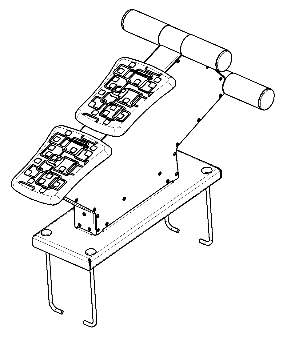 	Уличный тренажер«Скамья наклонная» Примерный эскиз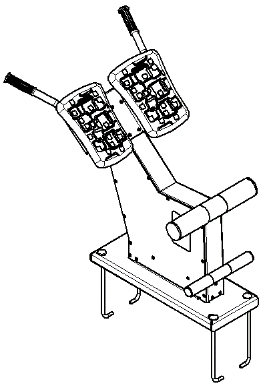 Уличный тренажер«Жим от груди» Примерный эскиз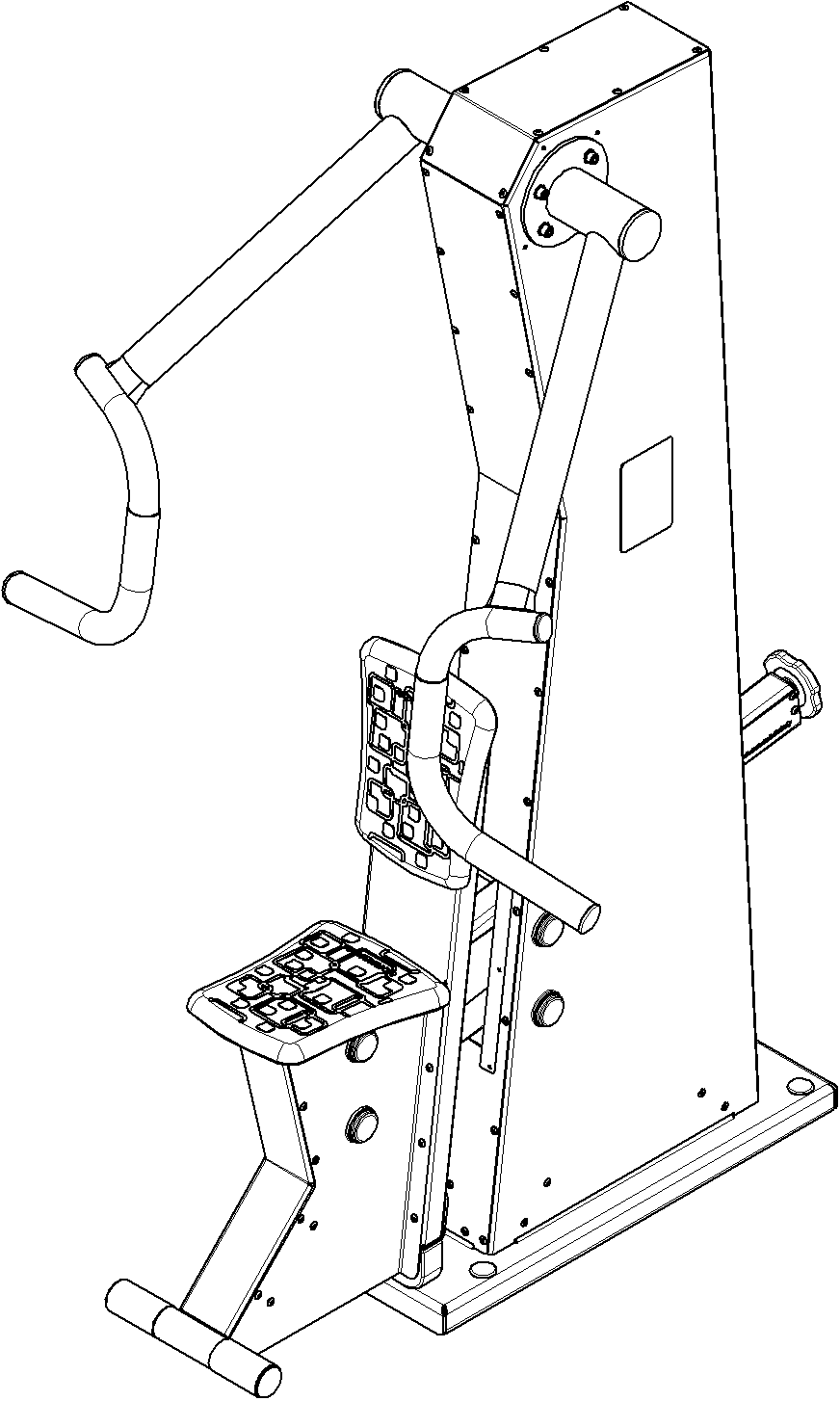 Уличный тренажер«Маятниковый» Примерный эскиз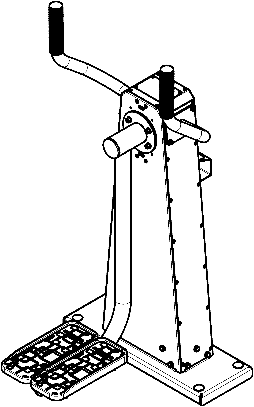 Уличный тренажер«Тяга сверху» Примерный эскиз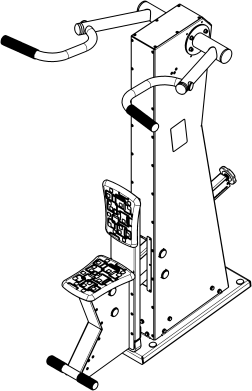 Уличный тренажер«Тяга к груди» Примерный эскиз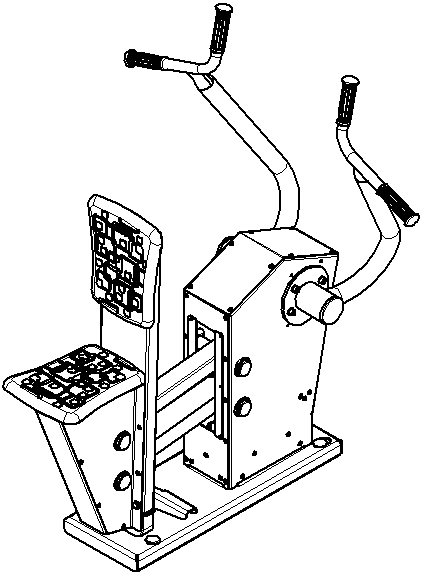 Уличный тренажер«Жим ногами» Примерный эскиз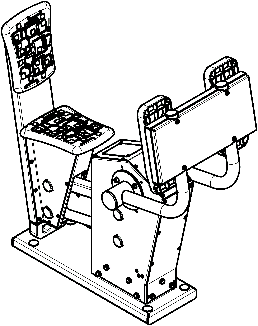 Уличный тренажер«Велотренажер» Примерный эскиз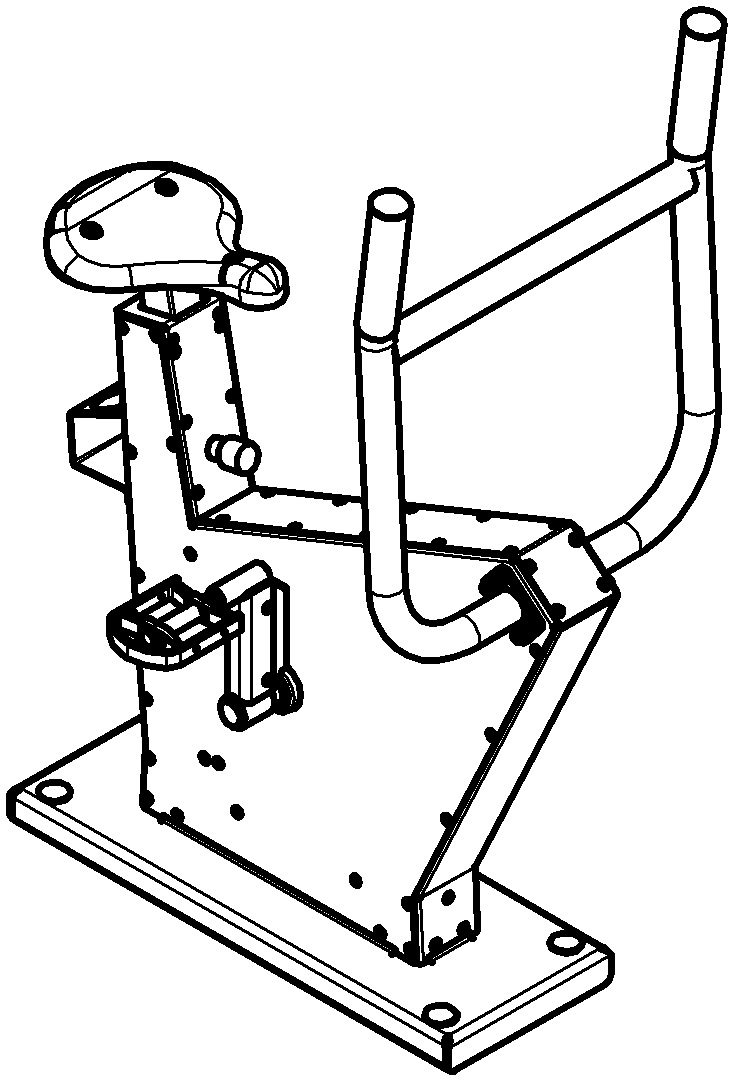 Уличный тренажер«Бицепс» Примерный эскиз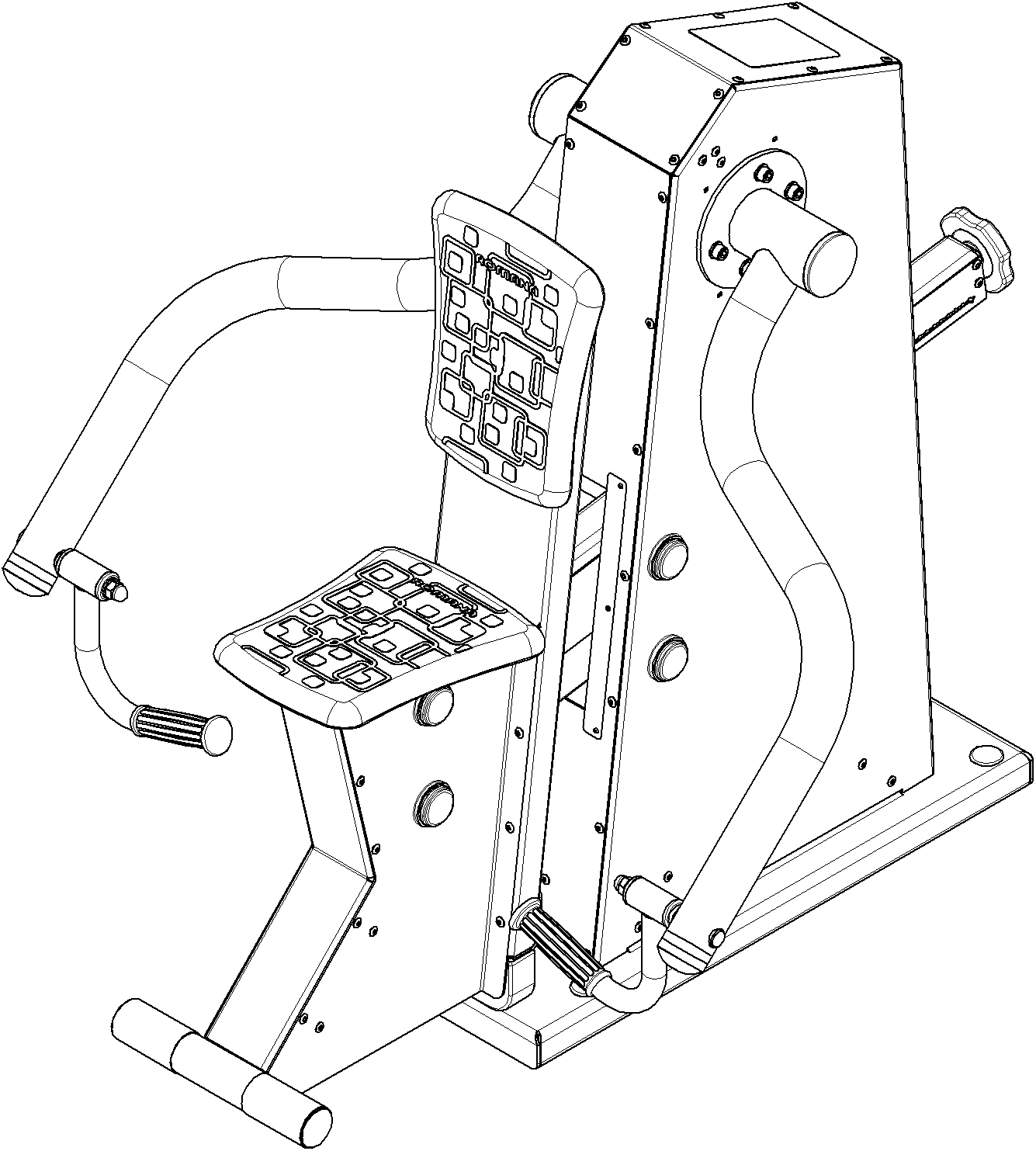 Уличный тренажер«Степпер» Примерный эскиз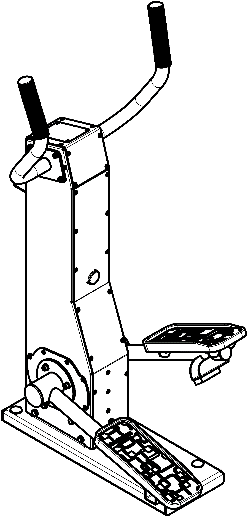 ЗаказчикПодрядчикМуниципальное автономное физкультурно-оздоровительное учреждение «Спортивный комплекс «Химик» муниципального образования муниципального района «Сосногорск»Директор_________________/ А.А. Терентьев/М.П._______________/ _________________/М.П.